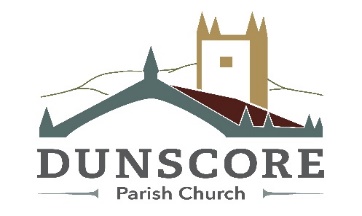 Registered Scottish Charity SC016060, Congregation Number 080454CHURCH FAMILY NOTICESMinister:  REV MARK SMITHManse: 01387 820475  Mobile:0776215 2755Email:Mark.Smith@churchofscotland.org.ukhttps://us02web.zoom.us/j/86939887756or Telephone: 0131 460 1196 enter code:  869 3988 7756 #Sunday 9th May 2021A note from our Minister:As we reach the end of Christian Aid Week, Ascension Day reminds us of the power of prayer!How?  you all ask.Put simply – the Risen Saviour is now sitting with the Father in Heaven and can represent us and our needs to the Almighty God.Jesus’ life as a human means He understands what we go through and that means that God understands!  Under the New Covenant we do not need others to act as go-betweens or advocates, we can go directly to God.  Imagine being able to bring our concerns, fears, and needs directly to the Infinite, Eternal God confident that He will listen and trusting that He will do whatever is best for us – just like a Best Friend!The COVID pandemic and lockdown has tested relationships as so much has been stripped away … and now we know who our REAL friends are.I hope Jesus is in your list of best friends.Why not have a chat with Him this week.God Bless & elbow bumps,MarkPRAYER for this week:	Great God, who makes the sun to rise, and opens the heavens,Hear the cry of the people who sow in hope for rain, but reap only despair.Hear the cry of the people seeking shelter from the storm, their hopes and homes submerged.Hear the cry of the people, when creation is hitting back, with rage and resistance.Give us hope, grant us salvation. Give us a new relationship with creation with reverence to tend this gift from Youand say once again of the earth and all you created.“It is GOOD.”Thursday:7.30pm – Connect Group meets via Zoom (watch for link)Next Sunday:  PENTECOST SUNDAY10.30am – Morning Worship Together via Zoomhttps://us02web.zoom.us/j/86939887756 or Telephone: 0131 460 1196 enter code: 869 3988 7756 #plus …‘LIVE’ SPECIALS for Pentecost Sunday3pm in St Ninian’s Church, Moniaive - contact Nan Tait on (01848) 200403 to book place7pm in Dunscore Church - contact Colin Mitchell on (01387) 820455 to book placeMonday 7th June – open GardenRaymond Nelson has invited the friends and supporters of Dunscore Church  to the extended opening of his garden at Leap Cottage  on Monday 7th June  2.30 – 4pm. No teas just donations.Advance notice of exciting Sale on Saturday 26th JUNE.   Stalls will include:-  Plants, Books, Teas (if allowed) Car Boot and maybe more. PLEASE reserve the day and we will be looking for donations of plants, books, baking etc.   Contact Yvonne Stirling 740155 or Mary Waugh 820301 .First Base Food BankPlease remember to support this excellent charity.  Spring is here and it is still hard for many folk living on little income.  I know that many of you give through ‘Just Giving’ on-line www.justgiving.com/first-base but as an alternative, Mark Frankland would be delighted to receive cheques to ‘The First Base Food Agency’, 6 Buccleuch Street, Dumfries DG! 2NH.   Eco Snippet   SHOPPING!Post Lockdown is a great time to....... NOT shop!!Embrace what is already in your wardrobe and make your loved clothes last.Question yourself before you buy!how often will you wear it?is it a good investment?will you get value for money?do you really need another one?wait 30 days then go back and see if you still really need it and love it.This will eliminate IMPULSE BUYING!!Irreverent Thought for the DayStrikes me as odd that ‘funeral’ starts with the letters F-U-N.Notes for inclusion in May’s CFNs by Friday morning please to John Drabble on 01387 820356 or jpdrabble@btopenworld.comToday’s Hymn words overleaf….Hymn  457All hail the power of Jesus’ Name!Let angels prostrate fall;bring forth the royal diadem,and crown Him, crown Him, crown Him,crown Him Lord of all.Crown Him, you martyrs of Your God,who from His altar call;praise Him whose path of pain you trod,and crown Him, crown Him, crown Him,crown Him Lord of all.Let every tongue and every tribe,responsive to the call,to Him all majesty ascribe,and crown Him, crown Him, crown Him,crown Him Lord of all.Oh, that with yonder sacred throng,we at His feet may fall;join in the everlasting song,and crown Him, crown Him, crown Him,crown Him Lord of all!Edward Perronet (1726-1792)Hymn  547What a friend we have in Jesus,all our griefs and sin to bear!What a privilege to carryeverything to God in prayer!Oh, what peace we often forfeit,oh, what needless pain we bear,all because we do not carryeverything to God in Prayer!Have we trials and temptations,is there trouble anywhere?We should never be discouraged:take it to the Lord in prayer.Can we find a friend so faithful,who will all our sorrows share?Jesus knows our every weakness,take it to the Lord in prayer.Are we weak and heavy-laden,cumbered with a load of care?Jesus is our only refuge:take it to the Lord in prayer.Do your friends despise, forsake you?Take it to the Lord in prayer!In His arms He’ll take and shield you;you will find a solace there.Joseph Scriven (1819-1886)Hymn  441Blessing and honour and glory and power,wisdom and riches and strength evermoregive to the Lord who our battle hath won,whose are the Kingdom,the Crown, and the Throne.Into the Heaven of the heavens hath He gone;sitteth He now in the Joy of the Throne;weareth He now of the Kingdom the Crown;singeth He now the new song with His own.Soundeth the Heaven of the heavenswith His Name;ringeth the earth with His Glory and Fame;ocean and mountain, stream, forest and flowerecho His praises and tell of His Power.Ever ascendeth the song and the joy;ever descendeth the love from on high;blessing and honour and glory and praise,this is the theme of the hymns that we raise.Give we the glory and praise to the Lamb;take we the robe and the harp and the palm;sing we the song of the Lamb that was slain,dying in weakness, but rising to reign.Horatius N.Bonar (1808-1889)Reading: Ephesians 1:15-endPTO….Hymn  458At the Name of Jesus every knee shall bow,every tongue confess Him King of Glory now;‘tis the Father’s pleasurewe should call Him Lord,who from the beginning was the mighty Word.Brothers, sisters, name Himwith love strong as death,and with awe and wonder and with bated breath!He is God the Saviour, He is Christ the Lord,ever to be worshipped, trusted, and adored.In your hearts enthrone Him; there let Him subdueall that is not holy, all that is not true:let His Grace support you in temptation’s hour;and His will enfold you in its light and power.In His Father’s Glory Christ shall come again,angel hosts proclaiming His return to reign.For all wreaths of empire meet upon His brow,and our hearts confess Him King of Glory now.Caroline Maria Noel (1817-1877)Reading: Acts 1:1-11Hymn  448Lord, the light of Your Love is shining,in the midst of the darkness, shining;Jesus, Light of the World, shine upon us,set us free by the truth You now bring us.Shine on me, shine on me.Shine, Jesus, shine,fill this land with the Father’s Glory;blaze, Spirit, blaze,set our hearts on fire.Flow, river, flow,flood the nations with Grace and Mercy;send forth Your Word, Lord,and let there be light!Lord, I come to Your awesome presence,from the shadows into Your radiance;by Your Blood I may enter Your brightness,search me, try me, consume all my darkness.Shine on me, shine on me.Shine, Jesus, shine …As we gaze on Your Kingly brightness,so our faces display Your likeness,ever changing from glory to glory,mirrored here may our lives tell Your story.Shine on me, shine on me.Shine, Jesus, shine …Graham Kendrick (b.1950)